«14» апрель 2022 й.          	            № 95                            «14» апреля 2022 г.О назначении Кадырова А.М. главойадминистрации сельского поселения	Руководствуясь Федеральным законом от 06 октября 2003 года № 131-ФЗ «Об общих принципах организации местного самоуправления в Российской Федерации» и Уставом сельского поселения Тактагуловский сельсовет, Совет сельского поселения Тактагуловский сельсовет муниципального района Бакалинский районРЕШИЛ:Назначить Кадырова Айнура Мансуровича главой администрации временно с 14 апреля 2022 года на период отсутствия основного работника главы сельского поселения Ахуновой Л.М. в порядке перевода из должности исполняющего обязанности главы администрации сельского поселения Тактагуловский сельсовет.Настоящее Решение вступает в силу со дня его подписания.Опубликовать данное решение на официальном сайте администрации сельского поселения Тактагуловский сельсовет и обнародовать в установленном порядке.Заместитель председателя Совета сельского поселенияТактагуловский сельсоветмуниципального районаБакалинский районРеспублики Башкортостан 	                                                  Г.Г. КамалетдиноваБашкортостан РеспубликаҺыБакалы районымуниципаль районыныңТоктагол ауыл советыауыл биләмәһе Советы452655, Токтагол ауылыЙэштэр урамы, 9, тел. 2-98-36https://taktagul.rue-mail: Taktagul2008@yandex.ru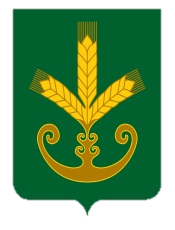 Республика БашкортостанСовет сельского поселенияТактагуловский сельсоветмуниципального районаБакалинский район452655, с. Тактагуловоул. Молодежная, 9, тел. 2-98-36https://taktagul.rue-mail: Taktagul2008@yandex.ruҠАРАРРЕШЕНИЕ